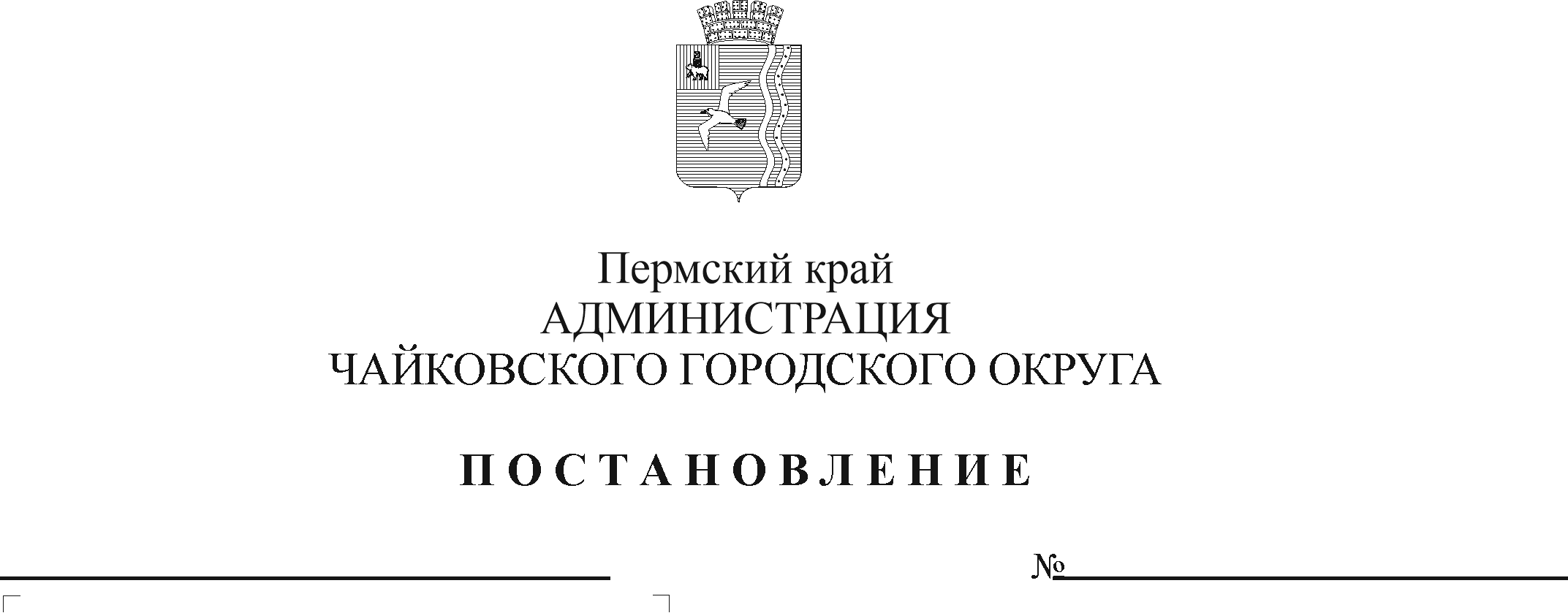 В соответствии со статьей 78.1 Бюджетного кодекса Российской Федерации, постановлением Правительства Российской Федерации от 22 февраля 2020 г. № 203 «Об общих требованиях к нормативным правовым актам и муниципальным правовым актам, устанавливающим порядок определения объема и условия предоставления бюджетным и автономным учреждениям субсидий на иные цели», постановлением Правительства Пермского края от 25 ноября 2021 г. № 915-п «Об утверждении Порядка предоставления и расходования иных межбюджетных трансфертов из бюджета Пермского края бюджетам муниципальных образований Пермского края на оснащение оборудованием образовательных организаций, реализующих программы общего образования, в соответствии с требованиями федерального государственного образовательного стандарта общего образования», Уставом Чайковского городского округа, постановлением администрации города Чайковского от 15 января 2019 г. № 5/1 «Об утверждении муниципальной программы «Развитие образования Чайковского городского округа»ПОСТАНОВЛЯЮ:Включить в реестр расходных обязательств Чайковского городского округа на неограниченный срок расходы на оснащение оборудованием образовательных организаций, реализующих программы общего образования, в соответствии с требованиями федерального государственного образовательного стандарта общего образования, за счет и в пределах средств иных межбюджетных трансфертов, передаваемых из бюджета Пермского края бюджету Чайковского городского округа.Определить главным распорядителем бюджетных средств, указанных в пункте 1 постановления, Управление образования администрации Чайковского городского округа.3. Утвердить прилагаемый Порядок предоставления и расходования средств на оснащение оборудованием образовательных организаций, реализующих программы общего образования, в соответствии с требованиями федерального государственного образовательного стандарта общего образования.4. Опубликовать постановление в газете «Огни Камы» и разместить на официальном сайте администрации Чайковского городского округа.5. Постановление вступает в силу после его официального опубликования и распространяется на правоотношения, возникшие с 1 января 2022 года.	6. Контроль за исполнением постановления возложить на заместителя главы администрации Чайковского городского округа по социальным вопросам.Глава городского округа – глава администрации Чайковского городского округа					Ю.Г.ВостриковУТВЕРЖДЕНпостановлением администрации Чайковского городского округаот _____________ № ____ПОРЯДОКпредоставления и расходования средств на оснащение оборудованием образовательных организаций, реализующих программы общего образования, в соответствии с требованиями федерального государственного образовательного стандарта общего образования1. Общие положения1.1. Настоящий Порядок определяет цели, условия и порядок предоставления и расходования средств на оснащение оборудованием образовательных организаций, реализующих программы общего образования, в соответствии с требованиями федерального государственного образовательного стандарта общего образования (далее – оснащение оборудованием), в рамках подпрограммы «Начальное, основное, среднее общее образование» муниципальной программы «Развитие образования Чайковского городского округа», утвержденной постановлением администрации города Чайковского от 15 января 2019 г. № 5/1 (далее – Порядок).1.2. Средства  предоставляются в целях оснащения и обновления материальной базы, необходимой для организации практической деятельности обучающихся в мастерских по предмету «Технология» в муниципальных общеобразовательных организациях. Перечень оборудования утверждается приказом Министерства образования и науки Пермского края.1.3. Средства предоставляются в пределах бюджетных ассигнований, предусмотренных в сводной бюджетной росписи бюджета Чайковского городского округа на соответствующий финансовый год и плановый период, и лимитов бюджетных обязательств, доведенных Управлению образования администрации Чайковского городского округа (далее – Управление образования) в установленном порядке, на цели, предусмотренные  пунктом 1.2 настоящего Порядка, за счет средств бюджета Пермского края.1.4. Средства на оснащение оборудованием предоставляются в виде субсидии на иные цели (далее – субсидия) муниципальным общеобразовательным организациям (далее - учреждения), в отношении которых Управление образования осуществляет функции и полномочия учредителя (далее – учредитель).2. Условия и порядок предоставления субсидии2.1. Для получения субсидии в текущем финансовом году учреждение представляет учредителю:пояснительную записку, содержащую обоснование необходимости предоставления бюджетных средств;информацию о планируемом к приобретению имуществе.2.2. Учредитель рассматривает и проверяет документы на полноту их представления в соответствии с пунктом 2.1 настоящего Порядка в течение 3 рабочих дней с даты их представления.Требования, которым должно соответствовать учреждение на дату подачи документов, указанных в пункте 2.1 настоящего Порядка:отсутствие неисполненной обязанности по уплате налогов, сборов, страховых взносов, пеней, штрафов, процентов, подлежащих уплате в соответствии с законодательством Российской Федерации о налогах и сборах;отсутствие просроченной задолженности по возврату в бюджет Чайковского городского округа субсидий, бюджетных инвестиций, предоставленных в том числе в соответствии с иными правовыми актами, и иной просроченной задолженности перед бюджетом Чайковского городского округа.Основания для отказа учреждению в предоставлении субсидии:несоответствие представленных учреждением документов требованиям, определенным в соответствии с пунктом 2.1 настоящего Порядка, или непредставление (представление не в полном объеме) указанных документов;недостоверность информации, содержащейся в документах, представленных учреждением в соответствии с пунктом 2.1 настоящего Порядка.Субсидия предоставляется на основании Соглашения о предоставлении из бюджета Чайковского городского округа муниципальному бюджетному (автономному) учреждению субсидии на иные цели (далее – Соглашение), заключенного между учредителем и учреждением в соответствии с типовой формой, утвержденной приказом Управления финансов и экономического развития администрации Чайковского городского округа от 10 января 2019 г. № 23.2.6. Субсидия предоставляется на отдельный лицевой счет, открытый в Управлении финансов администрации Чайковского городского округа (далее – Управление финансов), в сроки, установленные Соглашением.2.7. Условиями заключения Соглашения являются:соответствие учреждения требованиям, установленным пунктом 2.3настоящего Порядка;признание Чайковского городского округа победителем в конкурсном отборе, проведенном Министерством образования и науки Пермского края;наличие соглашения о предоставлении иных межбюджетных трансфертов, заключенного между Министерством образования и науки Пермского края и администрацией Чайковского городского округа.В случаях, установленных Соглашением, заключаются дополнительные соглашения к указанному Соглашению, предусматривающие внесение в него изменений или его расторжение, в соответствии с типовой формой.Объем субсидии учреждению определяется в соответствии с  постановлением Правительства Пермского края от 25 ноября 2021 г. № 915-п «Об утверждении Порядка предоставления и расходования иных межбюджетных трансфертов из бюджета Пермского края бюджетам муниципальных образований Пермского края на оснащение оборудованием образовательных организаций, реализующих программы общего образования, в соответствии с требованиями федерального государственного образовательного стандарта общего образования».Субсидия расходуется учреждением на приобретение:специализированной мебели и систем хранения;технических средств;электронных средств обучения;демонстрационных учебно-наглядных пособий;лабораторно-технологического оборудования, инструментов и средств безопасности.2.11. Расходование субсидии осуществляется муниципальными бюджетными и автономными учреждениями в соответствии с Федеральными законами от 5 апреля 2013 г. № 44-ФЗ «О контрактной системе в сфере закупок товаров, работ, услуг для обеспечения государственных и муниципальных нужд» и от 18 июля 2011 г. № 223-ФЗ «О закупках товаров, работ, услуг отдельными видами юридических лиц» соответственно.2.12. Субсидия расходуется учреждением в соответствии с целевым назначением и не может быть направлена на другие цели.2.13. Показателями результативности использования субсидии являются:доля обучающихся в образовательной организации, успешно освоивших программу по предмету «Технология»;доля обучающихся из других образовательных организаций Чайковского городского округа, успешно освоивших программу по предмету «Технология»;наличие договора о сетевом взаимодействии общеобразовательных организаций по реализации образовательной программы по предмету «Технология».3. Требования к отчетности3.1. Учреждения предоставляют Управлению образования отчетность в сроки и по форме, установленные Соглашением. 3.2. Контроль за своевременностью представления отчетов и достоверностью отчетных данных возлагается на руководителей учреждений.4. Порядок осуществления контроля за соблюдением целей, условий и порядка предоставления субсидий на иные цели и ответственность за их несоблюдение4.1. Учреждения несут ответственность за целевое использование субсидии, соблюдение условий, установленных при предоставлении субсидии, полноту, качество, достоверность и своевременность предоставления отчетности и документов.Неиспользованные в текущем финансовом году остатки субсидии подлежат возврату в бюджет Чайковского городского округа в порядке, утвержденном Управлением финансов.4.3.	Контроль за целевым использованием субсидии, соблюдением требований и условий их предоставления, установленных настоящим Порядком и(или) Соглашением, осуществляют Управление образования, Управление финансов, Контрольно-счетная палата Чайковского городского округа.4.4. В случае несоблюдения учреждениями целей и условий, установленных при предоставлении субсидии, недостижения показателей результативности, выявленных по результатам проверок, проведенных Управлением образования и уполномоченным органом муниципального финансового контроля, субсидия подлежит возврату в бюджет Чайковского городского округа в следующие сроки:на основании требования Управления образования - в течение 30 календарных дней со дня получения учреждениями соответствующего требования;на основании представления и (или) предписания уполномоченного органа муниципального финансового контроля - в срок, установленный в соответствии с бюджетным законодательством Российской Федерации.В случае невыполнения учреждениями требований о возврате субсидий на иные цели Управление образования обеспечивает взыскание субсидии в судебном порядке в соответствии с действующим законодательством.